Publicado en Madrid el 18/07/2019 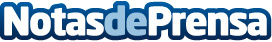 Los Montes de Galicia habla de los 9 alimentos que hacen envejecerEstá demostrado que, además de los cuidados de belleza o de la genética, una buena alimentación es la base para lucir una piel bonita y, por ende, frenar su envejecimiento en la medida de lo posible. Lo que mucha gente desconoce es que algunos de los alimentos consumidos a diario, son los causantes de sumar años a la piel. A continuación, el restaurante Montes de Galicia, el mejor gallego de Madrid, cuenta cuáles son los alimentos que se deben reducir si se quiere lucir una piel joven y bonitaDatos de contacto:Los Montes de Galicia913 552 786Nota de prensa publicada en: https://www.notasdeprensa.es/los-montes-de-galicia-habla-de-los-9-alimentos Categorias: Nutrición Gastronomía Madrid Entretenimiento Restauración Belleza Biología http://www.notasdeprensa.es